Product Name: Diced Marinated Tandoori Chicken 20x300gDescription: Succulent diced prime chicken breast in a spicy tandoori marinadeName: CK Foods (Processing) Ltd								Health Mark: UK VY073Address: St. Dunstans Way, off Ripley Street, West Bowling, Bradford, West Yorkshire, BD4 7HH, UKChicken 83.5 %, Water, Wheat Flour, Wheat Semolina, Rice flour, Wheat Gluten, Salt, Modified Starch (Tapioca), Spices, Maltodextrin, Dextrose, Flavour Enhancer (E621), Stabilisers (E451, E450), Onion powder, Rapeseed Oil, Chilli Powder, Garlic Powder, Colours (Caramel E150a, Paprika Extract E129), Yeast Extract, Herbs, Natural Flavouring, Garlic Extract, Capsicum Extract, Flavouring, Spice Extract, Emulsifier (E322).Allergen information is shown in BOLD.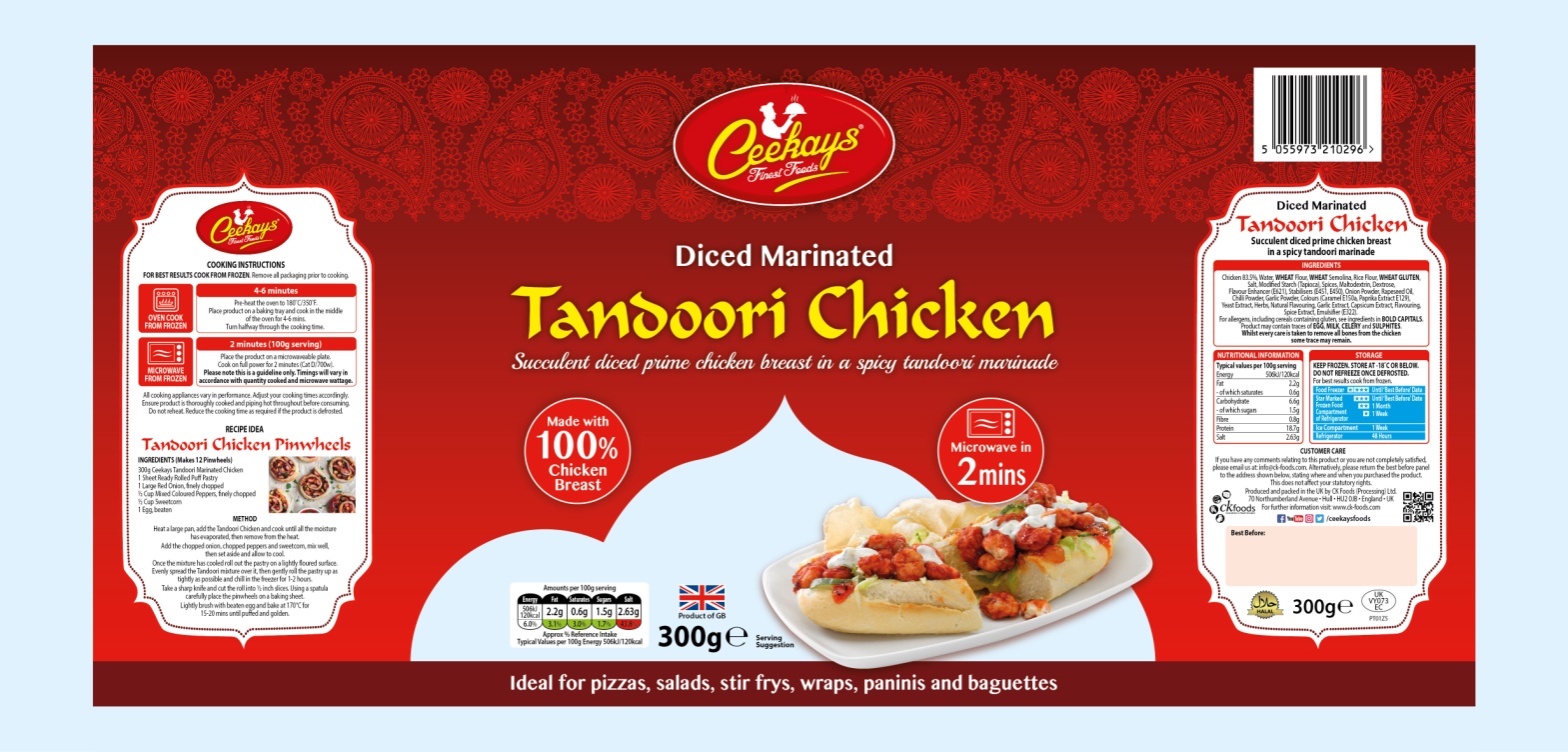 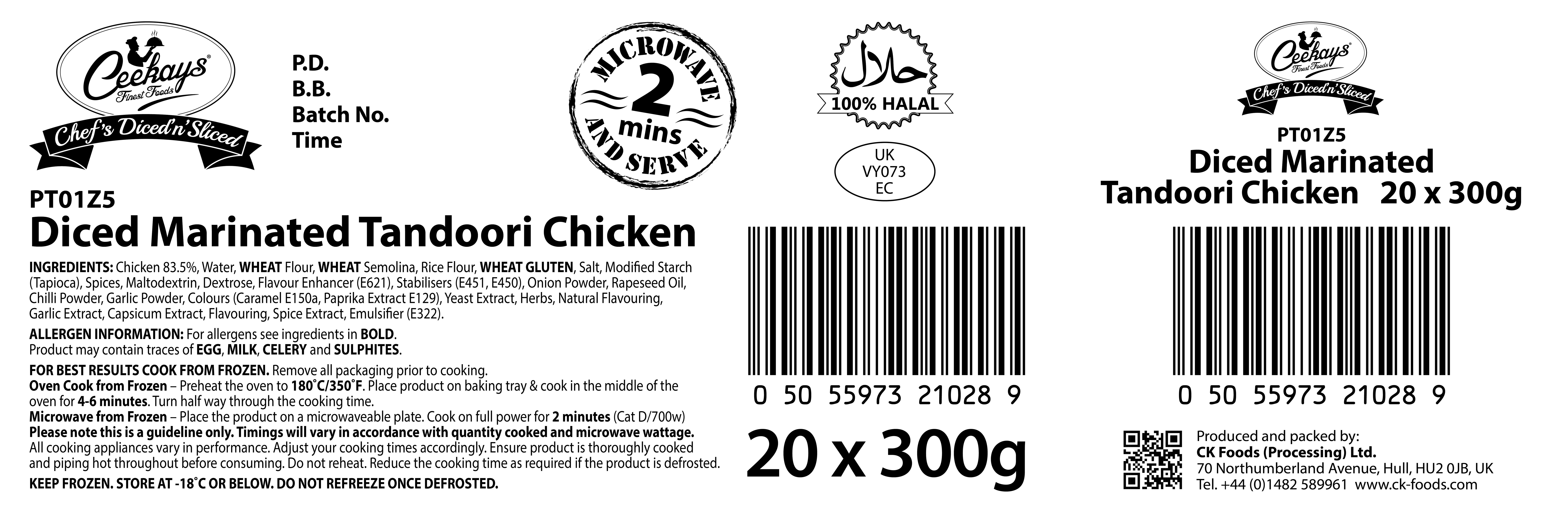 PPSTORAGE INSTRUCTIONSStore frozen at temperature ≤ -18ᵒCPRODUCT SHELF-LIFE18 months from the date of manufacturing (frozen)COOKING INSTRUCTIONSOven bake from frozen – Preheat the oven to 180ᵒC. Place the product on baking tray & cook in the middle of the oven for 4-6min. Flip the product half way through the cooking time. Reduce the cooking time as required if the product is defrosted. Microwave from frozen – Cook on full power for 2min 700w CatD Product may contain traces of EGG, MILK, CELERY and SULPHITESCross contamination risks are part of the HACCP plans and therefore carefully followed, Preventative measures are taken in order to prevent allergen cross contamination through production process such as strict cleaning procedures, respect of good manufacturing practices, staff training, supplier’s allergen questionnaire.Ovo-lacto Vegetarian: NOVegan: NOColour & Appearance: Orange/brown in colourTaste & Flavour: Succulent chicken in a Tandoori marinade*Private and confidential**Specifications are subject to changeTypical values per 100gEnergy506KJ/120kcalFat2.2     -of which saturates0.6Carbohydrates6.6     -of which sugars1.5Fibre0.8Protein18.7Salt2.63Pack sizeTypePallet configurationPallet configurationPallet configurationBox dimension (L x W x H)Bag Dimension (H x W x DLabellingBag barcodeBox barcode20 x 300gHMC90 boxes/pallet10 boxes/layer9 layers384mm x 249mm x 180mm200m x 194mm x 30mmPrinted Bag with  Production, Best Before dates, batch and time thermal printed on rear505597321029605055973210289EggNoMilkNOSesame seedAbsentCeleryNoMustardAbsentFishAbsentSoyaAbsentNutsAbsentMolluscsAbsentGlutenYESCrustaceansAbsentLupinAbsentSulphur dioxide and sulphiteNoPeanutsAbsentAuthorised by (print)Omar BhamjiApproved by (print)Sign(Managing DirectorCK Foods Processing Ltd)SignSign(Managing DirectorCK Foods Processing Ltd)For companyDate15/08/18Date